ＪＣ　ＨＯＴ・ＭＡＩＬ　Ｖｏｌ.39２０１３年８月　日２０１３年度社団法人札幌青年会議所専務理事　　奥山　倫行専務理事確認日　８月　日２０１３年８月　日メンバー各位２０１３年度社団法人札幌青年会議所副理事長　　渡部　裕史ひとづくり室室長　　佐藤　直也渉外委員長　　山川　嘉寛２０１３年度公益社団法人日本青年会議所　北海道地区協議会第６２回北海道地区大会「恵庭大会」札幌ＬＯＭナイト開催のご案内謹啓　盛夏の候、メンバーの皆様におかれましては、益々ご盛栄のこととお慶び申し上げます。さて、２０１３年度公益社団法人日本青年会議所　北海道地区協議会　第６２回北海道地区大会「恵庭大会」札幌ＬＯＭナイト開催のご案内を申し上げます。本ＬＯＭナイトは、北海道地区協議会へ出向されたメンバーの労をねぎらうと共に、卒業予定者をメンバーの皆様とお祝いし、地区出向者と卒業予定者がＪＣ運動で得た貴重な経験を現役メンバーに語り継ぐとともに、更なる運動意欲を高め、感謝の想いを伝えていただくＬＯＭナイトといたします。メンバーの皆様におかれましては、時節柄何かとご多用の事とは存じますが、万障繰り合わせの上ご参加くださいますようお願い申し上げます。謹白記１．主要なプログラムエネルギーミックス確立委員会事業【日時】２０１３年９月６日（金）　１８：００～１９：１０【場所】恵庭市民会館大ホール 【出向者】勝木　征史君大会メイン事業【日時】２０１３年９月７日（土）　１５：００～１７：００【場所】恵庭市民会館大ホール（中ホールサテライト）大懇親会【日時】２０１３年９月７日（土）　１８：３０～２０：３０【場所】北恵庭駐屯地大会式典【日時】２０１３年９月８日（日）　９：００～１１：００【場所】恵庭市民会館大ホール（中ホールサテライト）卒業式【日時】２０１３年９月８日（日）　１１：３０～１２：１５【場所】恵庭市民会館大ホール（中ホールサテライト）２．札幌LOMナイト（（社）札幌青年会議所全メンバー対象）「恵庭大会」札幌ＬＯＭナイト【日時】２０１３年９月７日（土）　２１：００～２４：００登録開始　２０：３０～開会　　　　２１：００閉会　　　　２４：００【場所】花夢里パークゴルフコース北海道恵庭市盤尻２０－７電話番号０１２３－３５－３１１２駐車場あり【登録料】　お一人様　￥６，０００－※尚、登録料は、会議体・委員会ごとに一括して、現地にて徴収させていただきます。ご協力の程よろしくお願いいたします。【登録方法】添付の登録フォームに、委員会ごとに取りまとめの上、８月１６日（金）までに、下記担当者へメールにてご返信いただきますよう、お願い申し上げます。※ご不明な点がございましたら、下記担当者までご連絡いただきますよう、お願い申し上げます。※併せてＬＯＭナイト当日、飲酒運転防止のため、ハンドルキーパーの申請をお願いいたします。添付書類に必要事項ご記入の上、ご返信いただきますよう、お願い申し上げます。３．２０１３年度（社）札幌青年会議所LOM推奨プラン※地区宿泊プランをご利用の際は、所定の用紙にご記入のうえ、８月１４日（水）まで、お申し込みください。※ＬＯＭ宿泊プランをご利用の際は、８月１６日（金）までに、直接宿の方へご連絡ください。数に限りがございますので、お早めにご予約ください。４．お問い合わせ先２０１３年度　社団法人札幌青年会議所渉外委員会　幹事　吉崎　貴博　携帯：０９０－７６５０－６７３７e-mail：takanoprinting@minos.ocn.ne.jp参考資料：会場案内図 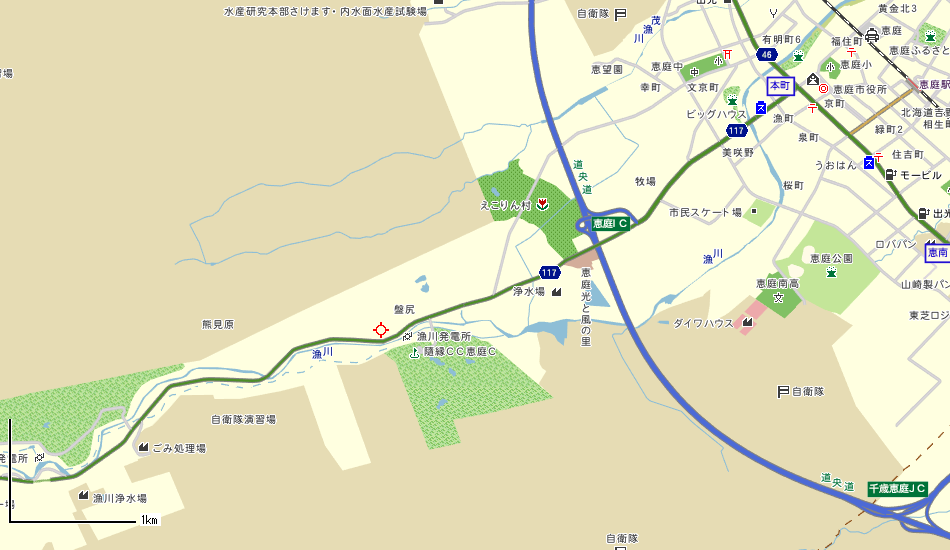 北海道恵庭市盤尻２０－７　（恵庭ＩＣより車で３分）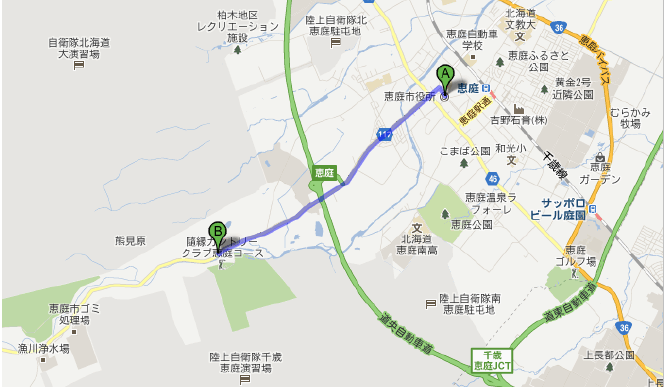 全大会会場より４，３㎞　車で約１０分以上